Committee on Development and Intellectual Property (CDIP)Twenty-Third SessionGeneva, May 20 to 24, 2019SUMMARY BY THE CHAIR	The twenty-third session of the CDIP was held from May 20 to 24, 2019.  The  session was attended by 97 Member States and 23 Observers.  The session was opened by Mr. Francis Gurry, Director General of WIPO.  He highlighted the active engagement of Member States in proposing projects and appreciated their continued commitment.  He further mentioned that the diverse Agenda for the session reflected the horizontal nature of intellectual property across the economic sector.	Under Agenda Item 2, the Committee re-elected Ambassador Hasan Kleib, Permanent Representative of the Republic of Indonesia to the United Nations, WTO, and other international organizations in Geneva, as Chair; Dr. Kerry Faul, Head, National Intellectual Property Management Office (NIPMO) of South Africa and Mr. Ray Augusto Meloni García, Director of Distinctive Signs of the National Institute for the Defense of Competition and Intellectual Property of Peru as Vice-Chairs, for a period of one year.	Under Agenda Item 3, the Committee adopted the Draft Agenda contained in document CDIP/23/1 Prov. 2.	Under Agenda Item 4, the Committee considered the Accreditation of Observers contained in document CDIP/23/14.  The Committee decided to grant accreditation, on an ad hoc basis, to one non-governmental organization (NGO), namely, For Alternative Approaches to Addiction Think and do Tank (FAAAT think and do tank), without implications as to its status for future CDIP meetings, for a period of one year.  The Committee, due to the absence of consensus, decided not to grant accreditation at this session to one NGO, namely, Geneva for Human Rights Global Training (GHR).  	Under Agenda Item 5, the Committee adopted the draft report of the twenty-second session of the CDIP contained in document CDIP/22/18 Prov.	Under Agenda Item 6, the Committee listened to general statements.  Delegations reiterated their support for the progress made by WIPO in implementing the Development Agenda (DA) Recommendations.  Delegations expressed their appreciation for the convening of the International Conference on Intellectual Property and Development – How to Benefit from the IP System, held on May 20, 2019, acknowledging the success of the event in terms of the quality of the presentations, structure and logistical arrangements.  They expressed their commitment to engage constructively on the important issues on the Agenda of the current session.	Under Agenda Item 7, the Committee considered the following:7.1   Director General’s Report on the Implementation of the Development Agenda contained in document CDIP/23/2.  The Secretariat took note of the observations and suggestions made by delegations.  The Committee took note of the information contained in the document and its Annexes. 7.2   Completion Report of the Project on Cooperation on Development and Intellectual Property Rights Education and Professional Training with Judicial Training Institutions in Developing Countries and Least Developed Countries contained in document CDIP/23/4.  The Committee took note of the information contained in the Report. 7.3   Completion Report on the Project on Strengthening and Development of the Audiovisual Sector in Burkina Faso and Certain African Countries – Phase II contained in document CDIP/23/5.  The Committee took note of the information contained in the Report.7.4   Evaluation Report of the Project on Strengthening and Development of the Audiovisual Sector in Burkina Faso and Certain African Countries – Phase II contained in document CDIP/23/6.  The Committee took note of the information contained in the Report.7.5   Evaluation Report of the Project on Cooperation on Development and Intellectual Property Rights Education and Professional Training with Judicial Training Institutions in Developing and Least Developed Countries contained in document CDIP/23/7.  The Committee took note of the information contained in the Report.7.6   Report on WIPO’s Contribution to the Implementation of the Sustainable Development Goals and its Associated Targets contained in document CDIP/23/10.  Delegations expressed appreciation for the Report.  Member States were encouraged to seek support and assistance from WIPO in achieving the SDGs.  They encouraged the Organization to further disseminate information on possible areas of assistance and its mechanisms that were available for Member States, including through the newly established WIPO website on SDGs.  The Committee considered and took note of the information contained in Document CDIP/23/10.	Under Agenda Item 7 (i), the Committee considered the following:8.1   Prototype of a Web-Forum on Technical Assistance contained in document CDIP/23/9.  The Committee took note of the presentation and requested the Secretariat to implement the webinar platform, as contained in option B, for an initial period of six months and provide an evaluation report on the webinar at the 25th session of the Committee, for further consideration.8.2   Presentation by the Secretariat on the Roster of Consultants following its incorporation into the Enterprise Resource Planning (ERP) System.  The Committee took note of the presentation.	Under Agenda Item 8, the Committee considered the following:9.1   Revised Project Proposal on Development of the Music Sector and New Economic Models of Music in Burkina Faso and in Certain Countries of the West African Economic and Monetary Union (WAEMU) contained in document CDIP/23/13.  The Committee approved the project proposal as contained in document CDIP/23/13.9.2   Member States Additional Inputs on the Way Forward on the Modalities and Implementation Strategies for the Adopted Recommendations of the Independent Review contained in document CDIP/23/3.  The Committee was informed of the additional inputs from Member States as contained in document CDIP/23/3.9.3   Updated Costing of Roadmap on Promoting the Usage of the Web Forum Established under the “Project on Intellectual Property and Technology Transfer: Common Challenges – Building Solutions” and its Integration into the New WIPO Inspire Platform contained in document CDIP/23/11.  The Committee took note of the information contained in document CDIP/23/11 and accepted the alternative outline.  The Committee requested the Secretariat to provide a report on the Web Forum at its 25th session. 9.4   Project Proposal Submitted by the Plurinational State of Bolivia for the Registration of the Collective Marks of Local Enterprises as a Cross-cutting Economic Developing Issue contained in document CDIP/23/15.   The Committee considered positively the project proposal and requested the Plurinational State of Bolivia to work with the Secretariat to further develop the project for its consideration at the next session.  9.5.   Summary of the Study on Intellectual Property, Tourism and Culture: Supporting Development Objectives and Promoting Cultural Heritage in Egypt contained in document CDIP/22/INF/4.  The Committee took note of the information contained in the said summary. 9.6   Summary of the Study on the Use of the Intellectual Property System in the Mining Sector in Brazil and Chile contained in document CDIP/23/INF/2.  The Committee took note of the information contained in the said summary.9.7   Follow-up Proposal to the Feasibility Study on Enhancing the Collection of Economic Data on the Audiovisual Sector in a Number of African Countries contained in document CDIP/23/12.  The Committee approved the proposal of the project activities as contained in document CDIP/23/12, and requested the Secretariat to report on the implementation of those activities at the 25th session of the Committee.   9.8   Secretariat’s Proposal on Modalities and Implementation Strategies for the Adopted Recommendations of the Independent Review and Options as Regards the Reporting and Reviewing Process contained in document CDIP/23/8.  The Committee agreed on implementation strategies number 5, 6, 8, 9, 10, 11, 12 and 14 as contained in document CDIP/23/8, and will continue discussion on implementation strategies 1, 2, 3, 4, 7, 13,15 and on new proposals put forward by Member States in accordance with Annex I of the document by September 18, 2019, as well as Options for Reporting and Reviewing as contained in document CDIP/23/8 at the next session.   	Under Agenda item 9 “Intellectual Property and Development”:10.1   The Committee discussed the topic “Intellectual Property and Development in the Digital Environment” and took note of the presentation by the Secretariat and experiences shared by Member States concerning current and future challenges and opportunities faced by the IP system as a result of the transition to the digital environment.  Delegations expressed appreciation of the presentation by the Secretariat on “IP and Development in the Digital Environment”.10.2   The Committee requested WIPO Secretariat to:conduct a stocktaking in the context of IP office digitalization to identify the respective infrastructure needs of developing countries and LDCs, i.e. raising awareness, improving IP Offices’/institutions’ capacities, and their use of digital technologies to automate and optimize IP registration and administration processes;based upon the result of the stocktaking, provide for the CDIP’s consideration a list of suggested activities aimed at enabling implementation of the WIPO Development Agenda Recommendations from Clusters A and C, specifically aimed at bridging the digital divide (Recommendation 24), improving national IP institutional capacity through further development of infrastructure (Recommendation 10), and facilitating IP-related aspects of ICT for growth and development (Recommendation 27).10.3   The Committee will consider the result of the stocktaking and the list of suggested activities at its 25th session, with the view of identifying possible future CDIP needs-focused projects.  Those Member States interested in participating in such projects and activities may inform the WIPO CDIP Secretariat and/or present their possible proposals to the Committee.  If there is a need for additional time or financial resources for conducting the activities contained in para. 10. 2 (a) and 10. 2 (b), the Secretariat should report to the Committee at its 24th session.11. 	Under Agenda Item 10 on Future Work, the Committee agreed upon a list of issues and documents for the next session.  12.	The Committee noted that the Draft Report of the 23rd session would be prepared by the Secretariat and published on WIPO’s website.  Comments on the Draft Report should be communicated in writing form to the Secretariat, preferably eight weeks before the next meeting.  The Draft Report will then be considered for adoption at the twenty-fourth session of the Committee.  13.	This Summary, together with the Summary by the Chair of the 22nd session of the Committee, and the Director’s General Report on the on the Implementation of the Development Agenda contained in document CDIP/23/2, will constitute the Committee’s report to the General Assembly. [End of document]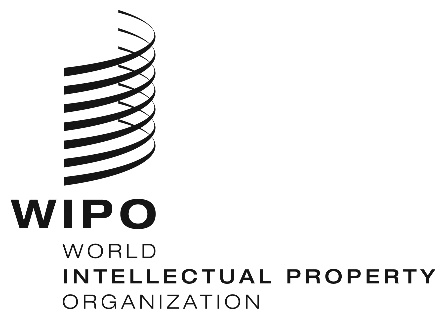 EORIGINAL:  EnglishORIGINAL:  EnglishORIGINAL:  EnglishDATE:  May 24, 2019DATE:  May 24, 2019DATE:  May 24, 2019